Последния краен срок за регистрация на вещества REACH 2018 Ден на заинтересованите страниПолезна информация за регистрантите по Регламент REACH: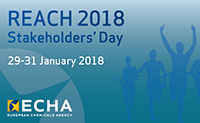 Наближава последния краен срок за регистрация на химикали (произведени или внесени вещества в тонажната група от 1 до 100 т/г., за които е подадена предварителна регистрация) до 31 май 2018 г. В тази връзка, Европейската агенция по химикали (ECHA) организира ден на заинтересованите страни REACH 2018, в края на м. януари 2018 г., в Хелзинки, на което събитие потенциалните регистранти ще имат възможност да получат практически насоки за успешна регистрация. Също така, предвижда се обсъждането на конкретни казуси във връзка с процедурата по регистрация. На 29 януари 2018 г. ECHA предвижда обучение за работа със софтуерните си инструменти за подаване на данни, и по-конкретно с IT инструмента Chesar за изготвяне и подаване на оценка на безопасност на химичното вещество, за потребители от индустрията. На 30 януари 2018 г., ще се проведе обучение за работа с IUCLID и REACH-IT – инструментите за изготвяне и подаване на регистрационното досие. На 31 януари 2018 г. ECHA ще предостави насоки по основните проблемни аспекти, с които се сблъскват компаниите в процеса по регистрация. Участието е безплатно, като участниците ще е необходимо да поемат разходите си за пътни и настаняване. Също така има възможност за отдалечено проследяване на събитието on line. Повече информация за дневния ред на събитието, организацията на пътуване и настаняване, е публикувана на страницата на ECHA: https://echa.europa.eu/-/reach-2018-stakeholders-day.